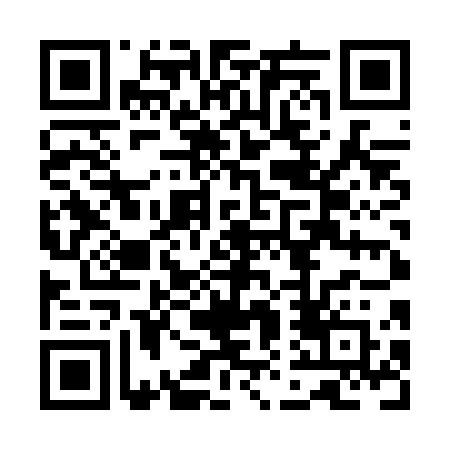 Prayer times for Montreal River Harbour, Ontario, CanadaMon 1 Jul 2024 - Wed 31 Jul 2024High Latitude Method: Angle Based RulePrayer Calculation Method: Islamic Society of North AmericaAsar Calculation Method: HanafiPrayer times provided by https://www.salahtimes.comDateDayFajrSunriseDhuhrAsrMaghribIsha1Mon3:455:471:437:099:3811:402Tue3:455:481:437:099:3811:403Wed3:465:481:437:099:3711:404Thu3:465:491:437:099:3711:405Fri3:465:501:437:099:3711:406Sat3:475:501:447:099:3611:407Sun3:475:511:447:099:3611:408Mon3:485:521:447:089:3511:399Tue3:495:531:447:089:3511:3810Wed3:515:541:447:089:3411:3711Thu3:525:551:447:089:3311:3512Fri3:545:561:447:079:3311:3413Sat3:555:571:447:079:3211:3314Sun3:575:581:457:069:3111:3115Mon3:595:591:457:069:3011:3016Tue4:016:001:457:069:3011:2817Wed4:026:011:457:059:2911:2618Thu4:046:021:457:059:2811:2519Fri4:066:031:457:049:2711:2320Sat4:086:041:457:049:2611:2121Sun4:106:051:457:039:2511:1922Mon4:126:061:457:029:2411:1723Tue4:146:071:457:029:2211:1624Wed4:166:081:457:019:2111:1425Thu4:176:101:457:019:2011:1226Fri4:196:111:457:009:1911:1027Sat4:216:121:456:599:1811:0828Sun4:236:131:456:589:1611:0629Mon4:256:141:456:589:1511:0430Tue4:276:161:456:579:1411:0231Wed4:296:171:456:569:1211:00